№ 01 (297) от «13» февраля 2023 годаОрган издания Совет депутатов и администрация Александровского сельсовета Нижнеингашского района Красноярского краяОБЪЯВЛЕНИЕО публичных слушанияхВниманию жителей Александровского сельсоветаПубличные слушания:По проекту решения «Об исполнении бюджета Александровского сельсовета  за 2022 год»состоятся 27 февраля 2023 года в помещении администрации Александровского сельсовета.Начало слушаний 15 часов.Ознакомиться с проектом решения «Об исполнении бюджета Александровского сельсовета  за 2022 год» можно также  на информационном стенде в администрации сельсовета и на сайте администрации Александровского сельсоветаР А С П О Р Я Ж Е Н И Е10.02.2023                               д. Александровка                              № 05-рНа основании статьи 50 Устава Александровского сельсовета Нижнеингашского района Красноярского края постановляю:1. Провести публичные слушания по вопросу исполнения бюджета Александровского сельсовета за 2022год.2. Публичные слушания состоятся 27 февраля 2023 года в здании администрации Александровского сельсовета, начало слушаний в 15 часов. С проектом решения об исполнении бюджета Александровского сельсовета можно ознакомиться  на информационном стенде в администрации сельсовета, в газете «Александровские вести» № 01(297) 13 февраля 2023г.3 Для подготовки и проведения публичных слушаний создать комиссию в составе:Председатель комиссии                    Тимонина М.Д., председатель                    постоянной комиссии по бюджету;  секретарь комиссии                           Голубева И.С., главный специалист                                                              администрации сельсовета;члены комиссии:                                Скороходова Н.В., главный                             бухгалтер администрации сельсовета;                                                            Лопатина О.В., депутат сельского Совета.                                                                                                              Отзывы и предложения направлять по адресу: д.Александровка, ул. Центральная 29.4. Распоряжение вступает в силу со дня подписанияГлава сельсовета                                            Н.Н.БылинПорядокУчета предложений населения Александровского сельсовета по проекту решения Александровского сельского Совета депутатов о внесении изменений в Устав муниципального образования Александровский сельсовет – после его официального опубликования1.Граждане или их объединения по официально опубликованному проекту решения Александровского сельского Совета депутатов о внесении изменений в Устав муниципального образования Александровский сельсовет вправе внести свои предложения по проекту данного решения в Александровский сельский Совет депутатов по адресу: 663834 д.Александровка, ул.Центральная 29, письменно или устно.2.Поступившие в Александровский сельский Совет депутатов письменные предложения граждан и их объединений заносятся в журнал регистрации «Учет предложений по проекту решения Александровского сельского Совета депутатов о внесении изменений в Устав муниципального образования Александровский сельсовет с присвоением входящего номера (фамилия, имя, отчество лица, направившего предложение, адрес проживания, содержание вносимого предложения, количество листов бумажного носителя с содержанием предложения).3.Письменные предложения объединений граждан оформляются в виде протокола собрания в соответствии с действующим законодательством. 4.Поступившие в Александровский сельский Совет депутатов письменные предложения, не имеющие сведения о лице или названии объединения граждан, направивших их, не подписанные, рассмотрению не подлежат.5.Устные предложения граждан по проекту решения Александровского сельского Совета депутатов о внесении изменений в Устав муниципального образования Александровский сельсовет вносятся непосредственно в Александровский сельский Совет депутатов и подлежат занесению в журнал «Учет предложений по проекту решения Александровского сельского Совета депутатов о внесении изменений в Устав муниципального образования Александровский сельсовет».6.При устном внесении предложения гражданин должен иметь при себе паспорт или иной документ, удостоверяющий личность.РЕШЕНИЕ					д. Александровка                				проект					    Об исполнении бюджетаАлександровского сельсовета за 2022 год 	В соответствии с п.п.2 п.1 ст. 22 Устава Александровского сельсовета Нижнеингашского района Красноярского края Александровский сельский Совет депутатов РЕШИЛ:1.Утвердить отчет об исполнении сельского бюджета за 2022 год, в том числе:1.1 исполнение сельского бюджета по доходам в сумме 8435,3 тыс. руб. и расходам в сумме 8314,5 тыс. руб.1.2 исполнение сельского бюджета с профицитом в сумме 120,8 тыс. руб.1.3 исполнение по источникам внутреннего финансирования дефицита сельского бюджета за 2022 год в сумме 120,8 тыс. руб.2. Утвердить исполнение сельского бюджета за 2022 год со следующими показателями:2.1 Доходов сельского бюджета по кодам классификации доходов бюджета согласно приложению 2 к настоящему решению;2.2 Расходов сельского бюджета по разделам, подразделам классификации расходов бюджетов согласно приложению 3 к настоящему решению:2.3 расходов сельского бюджета по ведомственной структуре расходов согласно приложению 4 к настоящему решению;2.4 расходов сельского бюджета по разделам, подразделам, целевым статьям (муниципальных программ и непрограммным направлениям деятельности) группам и подгруппам классификации расходов сельского бюджета согласно приложению 5 к настоящему решению;2.5 Источников финансирования дефицита сельского бюджета по кодам классификации источников финансирования дефицитов бюджета согласно приложению 1 к настоящему решению;2.6 Использование средств резервного фонда согласно приложению 6 к настоящему решению.3. Контроль за выполнением решения возложить на постоянную комиссию по бюджету. 4. Настоящее решение вступает в силу со дня опубликования в газете «Александровские вести».Глава сельсовета                                 		       Н.Н. БылинПриложение № 1                        к решению Совета депутатов№ 	от	Источники внутреннего финансирования дефицита местного бюджета за 2022 год        ** Остатки денежных средств учитываются в источниках финансирования дефицита бюджета по итогам годового отчета об исполнении местного бюджета Приложение № 2                        к решению Совета депутатов №	от	Доходы бюджета администрации Александровского сельсовета за 2022 год											 Тыс. рубПриложение № 3                        к решению Совета депутатов№	от	Приложение № 4                        к решению Совета депутатов№	от 	Ведомственная структура расходов бюджета администрации Александровского сельсовета за 2022 годРаспределение бюджетных ассигнований по целевым статьям (муниципальным программам Администрации Александровского сельсовета и непрограммным направлениям деятельности), группам и подгруппам видов расходов, разделам, подразделам классификации расходов местного бюджета за 2022 годПриложение № 6к решению Совета депутатов№	от	Использование средств резервного фонда администрации Александровского сельсовета за 2022 год							Тыс.руб.ПОСТАНОВЛЕНИЕ10.02.2023                           д. Александровка                           № 01Об отмене Постановления В соответствии с Федеральным законом от 27.07.2010 № 210-ФЗ «Об организации предоставления государственных и муниципальных услуг», Федеральным законом от 06.10.2003 № 131-ФЗ «Об общих принципах организации местного самоуправления в Российской Федерации», Распоряжением Правительства Красноярского края от 14.01.2022 № 17-р «Об утверждении перечня массовых социально значимых услуг Красноярского края, подлежащих переводу в электронный формат», руководствуясь Уставом Александровского сельсовета Нижнеингашского района, ПОСТАНОВЛЯЮ:1. Постановление администрации Александровского сельсовета от 13.11.2018 № 29 «Об утверждении административного 
регламента по предоставлению муниципальной услуги 
«Выдача разрешения (ордера) на производство земляных работ» 
на территории Александровского сельсовета Нижнеингашского района Красноярского края» признать утратившим силу.2. Постановление администрации Александровского сельсовета от 24.12.2021 № 43 «О внесении изменений в Административные регламенты по предоставлению муниципальной  услуги» признать утратившим силу.3. Постановление вступает в силу со дня его официального опубликования в печатном издании «Александровские вести» Александровского сельсовета.Глава сельсовета                             Н.Н.БылинПОСТАНОВЛЕНИЕ10.02.2023                                   д. Александровка                             № 02Об отмене Постановления В соответствии с Федеральным законом от 27.07.2010 № 210-ФЗ «Об организации предоставления государственных и муниципальных услуг», Федеральным законом от 06.10.2003 № 131-ФЗ «Об общих принципах организации местного самоуправления в Российской Федерации», Распоряжением Правительства Красноярского края от 14.01.2022 № 17-р «Об утверждении перечня массовых социально значимых услуг Красноярского края, подлежащих переводу в электронный формат», руководствуясь Уставом Александровского сельсовета Нижнеингашского района, ПОСТАНОВЛЯЮ:1. Постановление администрации Александровского сельсовета от 30.08.2018 №23 «Об утверждении Административного регламента предоставления муниципальной услуги «Предоставление земельного участка для погребения умершего» следующие признать утратившим силу.2. Постановление администрации Александровского сельсовета от 24.12.2020 № 31 «О внесении изменений в постановление администрации Александровского сельсовета от 30.08.2018 №23 «Об утверждении Административного регламента предоставления муниципальной услуги «Предоставление земельного участка для погребения умершего» признать утратившим силу.3. Постановление вступает в силу со дня его официального опубликования в печатном издании «Александровские вести» Александровского сельсовета.Глава сельсовета                             Н.Н.БылинПОСТАНОВЛЕНИЕ10.02.2023                            д. Александровка                              № 03О Координационном совете по развитию российского движения детей и молодежи в Александровском сельсоветеВ целях эффективного взаимодействия органов местного самоуправления Александровского сельсовета и общественных организаций по поддержке и развитию российского движения детей и молодежи в Александровском сельсовете, в соответствие со статьей 6 Федерального закона от 14.07.2022 № 261-ФЗ «О российском движении детей и молодежи», руководствуясь статьей 9 Устава Александровского сельсовета Нижнеингашского района Красноярского краяПОСТАНОВЛЯЮ:Образовать Координационный совет по развитию российского движения детей и молодежи в Александровском сельсовете (далее - Координационный совет).Утвердить Положение о Координационном совете согласно приложению к настоящему постановлению.З. Контроль за исполнением настоящего постановления оставляю за собой.4. Постановление вступает в силу в день, следующий за днем его официального опубликования в печатном издании «Александровские вести».Глава сельсовета                                           Н.Н.БылинПриложение 1 к постановлению администрации Александровского сельсоветаот10.02.2023 № 03ПОЛОЖЕНИЕО КООРДИНАЦИОННОМ СОВЕТЕ ПО РАЗВИТИЮ РОССИЙСКОГО ДВИЖЕНИЯ ДЕТЕИ И МОЛОДЕЖИ В АЛЕКСАНДРОВСКОМ СЕЛЬСОВЕТЕ1. Общие положения1.1. Настоящее Положение разработано в соответствии с Федеральным законом от 14.07.2022 № 261-ФЗ «О российском движении детей и молодежи».1.2. Положение регламентирует деятельность Координационного Совета по развитию российского движения детей и молодежи в Александровском сельсовете (далее - Координационный совет и Движение соответственно). Координационный совет постоянно действующий коллегиальный, совещательный орган.1.3 Координационный совет осуществляет свою деятельность в соответствии с законами и иными нормативными правовыми актами Российской Федерации, Красноярского края, а также настоящим Положением.1.4. Деятельность членов Координационного Совета основывается на принципах добровольности участия в его работе, коллегиальности принятия решений, гласности.2. Основные задачи и права2.1. Основными задачами Координационного Совета являются:1) разработка и реализация мероприятий по поддержке Движения;оказание поддержки первичным и местным отделениям Движения, в том числе в их взаимодействии с муниципальными учреждениями и иными организациями;3) поддержка Движения в иных формах в соответствии с законодательством Российской Федерации, Красноярского края и муниципальными правовыми актами.2.2. В целях реализации задач, предусмотренных пунктом 2.1 настоящего Положения, Координационный совет имеет право:принимать решения, имеющие рекомендательный характер, по вопросам, относящимся к задачам Координационного Совета;запрашивать в установленном порядке у органов местного самоуправления Александровского сельсовета, учреждений, общественных объединений информацию по вопросам, относящимся к задачам Координационного Совета;3) вносить предложения в адрес органов местного самоуправления Александровского сельсовета и получать информацию о результатах их рассмотрения;приглашать на свои заседания должностных лиц органов местного самоуправления Александровского сельсовета, представителей учреждений, общественных объединений и научного сообщества;формировать предложения по подготовке муниципальных нормативных правовых актов Александровского сельсовета по вопросам, относящимся к задачам Координационного Совета;инициировать и участвовать в работе конференций, совещаний, круглых столов, семинаров по вопросам, относящимся к задачам Координационного Совета;осуществлять иные полномочия по вопросам, относящимся к задачам Координационного Совета, в соответствии с действующим законодательством Российской Федерации.З. Состав и организация деятельностиКоординационный совет состоит из трех человек.Состав Координационного Совета определятся Главой Александровского сельсовета.Председателем Координационного Совета является Глава Александровского сельсовета, который осуществляет оперативное руководство деятельностью Координационного Совета.Председатель Координационного Совета:созывает заседание Координационного Совета;представляет Координационный Совет без доверенности во всех органах государственной власти и органах местного самоуправления, организациях, учреждениях и т.д.;заключает, подписывает и контролирует выполнение соглашений, договоров, иных документов от имени Координационного Совета;назначает заместителя и определяет направление его деятельности;осуществляет иные полномочия, установленные законодательством Российской Федерации, настоящим Положением.3.4. Председатель Координационного Совета вправе поручить вести заседание Координационного Совета одному из своих заместителей.3.5. Заместитель председателя Координационного Совета при отсутствии председателя Координационного Совета выполнят функции председателя Координационного Совета. Заместитель организует деятельности членов Координационного Совета по определённым председателем Координационного Совета направлениям деятельности.3.6. Координационный Совет избирает секретаря из числа членов Координационного Совета путем открытого голосования большинством голосов от общего числа членов Координационного Совета.Секретарь Координационного Совета:обеспечивает ведение в установленном порядке делопроизводства Совета: готовит для утверждения календарный план заседаний Координационного Совета на соответствующий год, организует информационно-аналитическое обеспечение деятельностиКоординационного Совета, ведет и оформляет протокол заседания;	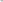 по поручению председателя Координационного Совета (или лица, его замещающего) составляет повестку дня заседания, контролирует и координирует работу ответственных лиц Координационного Совета, комиссий (групп), готовит материалы к заседанию Координационного Совета, обеспечивает контроль за своевременной подготовкой материалов к заседанию Координационного Совета ответственными лицами;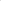 3) не менее чем за 5 рабочих дней оповещает членов Координационного Совета о дате, месте, времени проведения и повестке дня очередного заседания, осуществляет рассылку подготовленных к заседанию Координационного Совета материалов;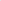 4) доводит решения Координационного Совета до сведения исполнителей в течение 5 рабочих дней.3.7. Решение о создании комиссий (групп) Координационного Света, а также их состав принимается путем открытого голосования большинством голосов от общего числа членов Координационного Совета.3.8. Заседания Координационного Совета проводятся в соответствии с планом работы Координационного Совета, который утверждается председателем Координационного Совета, и (или) по мере поступления предложений по инициативе членов Координационного Совета, но не реже двух раз в год.3.9. Заседание Координационного Совета считается правомочным, если на нем присутствуют более половины его членов.3.10. Решения Координационного Совета принимаются простым большинством голосов членов Координационного Совета от числа присутствующих на заседании членов Совета открытым голосованием. При равенстве голосов решающим считается голос председательствующего на заседании Координационного Совета.3.11. Принимаемые на заседаниях Координационного Совета решения оформляются протоколом, который подписывается председателем Координационного Совета (или лицом, его замещающим) и секретарем.3.12. Заседание комиссий (групп) может проводиться в очной или дистанционной форме в режиме видео-конференц-связи и (или) с использованием сети Интернет.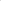 ПОСТАНОВЛЕНИЕ 10.02.2023                           д. Александровка                              № 04Об утверждении Порядка сообщения муниципальным служащим администрации Александровского сельсовета о прекращении гражданства Российской Федерации, о приобретении гражданства (подданства) иностранного государстваВ соответствии со статьей 42 Федерального закона от 06.10.2003 
№ 131-ФЗ «Об общих принципах организации местного самоуправления в Российской Федерации», пунктами 9 и 9.1 части 1 статьи 12 Федерального закона от 02.03.2007 № 25-Ф3 «О муниципальной службе в Российской Федерации», руководствуясь статьей 41 Устава Александровского сельсовета Нижнеингашского района Красноярского края, ПОСТАНОВЛЯЮ:Утвердить Порядок сообщения муниципальным служащим администрации Александровского сельсовета о прекращении гражданства Российской Федерации, о приобретении гражданства (подданства) иностранного государства согласно Приложению 1 к постановлению.Утвердить форму Сообщения о прекращении гражданства Российской Федерации, о приобретении гражданства (подданства) иностранного государства согласно Приложению 2 к постановлению.З. Контроль за исполнением настоящего постановления оставляю за собой.4. Постановление вступает в силу в день, следующий за днем его официального опубликования в печатном издании «Александровские вести».Глава сельсовета                                           Н.Н.БылинПриложение № 1 к постановлению администрации Александровского сельсовета от10.02.2023 №04ПОРЯДОК сообщения муниципальным служащим администрации Александровского сельсовета о прекращении гражданства Российской Федерации, о приобретении гражданства (подданства) иностранного государства1. Настоящий Порядок в соответствии со статьей 42 Федерального закона от 06.10.2003 № 131-ФЗ «Об общих принципах организации местного самоуправления в Российской Федерации», пунктами 9 и 9.1 части 1 статьи 12 Федерального закона от 02.03.2007 № 25-ФЗ «О муниципальной службе в Российской Федерации» устанавливает процедуру сообщения муниципальным служащим администрации Александровского сельсовета (далее – муниципальный служащий) представителю нанимателя (работодателя) в лице Главы администрации Александровского сельсовета(далее — представитель нанимателя (работодателя):о прекращении гражданства Российской Федерации либо гражданства (подданства) иностранного государства участника международного договора Российской Федерации, в соответствии с которым иностранный гражданин имеет право находиться на муниципальной службе (далее — о прекращении гражданства);о приобретении гражданства (подданства) иностранного государства либо получении вида на жительство или иного документа, подтверждающего право на постоянное проживание гражданина на территории иностранного государства (далее — о приобретении гражданства).2. Для целей настоящего Порядка используются понятия в тех значениях, в которых они используются в Федеральном законе от 02.03.2007 № 25-ФЗ «О муниципальной службе в Российской Федерации» и Федеральном законе от 31.05.2002 № 62-ФЗ «О гражданстве Российской Федерации».З. Муниципальный служащий обязан сообщить представителю нанимателя (работодателю) о прекращении гражданства, о приобретении гражданства в день, когда ему стало известно об этом, но не позднее пяти рабочих дней со дня прекращения гражданства, со дня приобретения гражданства в письменном виде по форме согласно приложению 1 к настоящему Порядку (далее — сообщение).В случае если о прекращении гражданства, о приобретении гражданства муниципальному служащему стало известно в нерабочий день, в период нахождения его в отпуске, командировке либо в период временной нетрудоспособности, сообщение представителю нанимателя (работодателю) направляется посредством факсимильной, электронной или иной связи с последующим представлением оригинала сообщения в течение первого рабочего дня, следующего за нерабочим днем, либо первого рабочего дня, следующего за днем окончания отпуска, командировки или периода временной нетрудоспособности.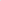 4. В сообщении указываются:фамилия, имя, отчество (последнее — при наличии) муниципального служащего, направившего сообщение, замещаемая им должность муниципальной службы;при прекращении гражданства: наименование государства, в котором прекращено гражданство (подданство) (Российской Федерации либо иностранного государства - участника международного договора, в соответствии с которым иностранный гражданин имеет право находиться на муниципальной службе), дата прекращения гражданства;З) при приобретении гражданства: наименование иностранного государства, в котором приобретено гражданство (подданство) либо получен вид на жительство или иной документ, подтверждающий право на постоянное проживание гражданина на территории иностранного государства, дата приобретения гражданства либо права на постоянное проживание гражданина на территории иностранного государства;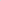 4) дата составления сообщения и подпись муниципального служащего.К сообщению прилагаются документы либо копии документов, подтверждающие наступление указанных выше обстоятельств.  	5. Муниципальный служащий представляет сообщение уполномоченному должностному лицу администрации Александровского сельсовета (далее — уполномоченное лицо) для регистрации и рассмотрения в соответствии с настоящим Порядком.б. Сообщение, представленное муниципальным служащим, подлежит регистрации в течение одного рабочего дня со дня его поступления уполномоченным лицом в Журнале регистрации сообщений о прекращении гражданства Российской Федерации, о приобретении гражданства (подданства) иностранного государства (далее — Журнал регистрации сообщений), форма которого определена приложением 2 к настоящему Порядку.На сообщении, представленном муниципальным служащим, уполномоченным лицом также указывается дата и номер регистрации исходя из данных Журнала регистрации сообщений.Журнал регистрации сообщений должен быть прошнурован, пронумерован и заверен подписью уполномоченного лица и печатью.Ведение и хранение Журнала регистрации сообщений осуществляется уполномоченным лицом в соответствии с установленным порядком делопроизводства.В течение одного рабочего дня после регистрации сообщение передается для рассмотрения главе администрации Александровского сельсовета, которым по результатам изучения представленных документов готовится мотивированное заключение, содержащее информацию, полученную от муниципального служащего, направившего сообщение, а также вывод о наличии либо отсутствии выявленных при рассмотрении сообщения нарушений требований Федерального закона от 02.03.2007 № 25-ФЗ «О муниципальной службе в Российской Федерации» при прохождении муниципальным служащим муниципальной службы и предложение о принятии решения в соответствии с законодательством Российской Федерации.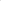 В ходе рассмотрения, поступившего от муниципального служащего сообщения, глава администрации Александровского сельсовета вправе получать от данного муниципального служащего письменные и устные пояснения по изложенным в сообщении обстоятельствам, а также дополнительные документы.Решение об освобождении от замещаемой должности и увольнении муниципального служащего в соответствии с законодательством Российской Федерации, если иное не предусмотрено законодательством Российской Федерации, принимается главой администрации Александровского сельсовета (лицом, исполняющим его обязанности) не позднее семи рабочих дней со дня регистрации сообщения, и передается со всеми материалами в течение одного рабочего дня со дня принятия специалисту кадровой службы, которым осуществляется реализация данного решения в соответствии с трудовым законодательством и законодательством о муниципальной службе. Копия решения главы администрации Александровского сельсовета выдается муниципальному служащему, направившему сообщение, в течение двух рабочих дней со дня принятия решения, указанного в пункте 9 настоящего Порядка, лично под подпись.Сообщение, мотивированное заключение и иные документы, приобщаются к личному делу муниципального служащего.Приложение 1 к Порядку(должность, Ф.И.О. представителя нанимателя)от(Ф.И.О. муниципального служащего)(замещаемая должность)СООБЩЕНИЕ о прекращении гражданства Российской Федерации, о приобретении гражданства (подданства) иностранного государства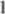 В соответствии с пунктами 9 и 9.1 части 1 статьи 12 Федерального закона от 02.03.2007 № 25-ФЗ «О муниципальной службе в Российской Федерации» сообщаю, что мною ______________________________________________________________________________________________________________________________________________________в сообщении указывается: в случае прекращения гражданства (подданства) — о прекращении гражданства (подданства), наименование государства, в котором прекращено гражданство (подданство) (Российской Федерации либо иностранного государства - участника международного договора, в соответствии с которым иностранный гражданин имеет право находиться на муниципальной службе), а также дата прекращения гражданства (подданства);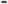 - в случае приобретения гражданства (подданства) — о приобретении гражданства (подданства), наименование иностранного государства, в котором приобретено гражданство (подданство) либо получен вид на жительство или получено право на постоянное проживание гражданина на территории иностранного государства, дата приобретения гражданства (подданства), вида на жительство либо права на постоянное проживание гражданина на территории иностранного государства.Приложение:	на листах.ПодписmПриложение 2 к ПорядкуТитульный лист:Журналрегистрации сообщений муниципальных служащих о прекращении гражданства Российской Федерации, о приобретении гражданства (подданства) иностранного государстваНачат ______________.Окончен ____________.Последующие листы:ПОСТАНОВЛЕНИЕ10.02.2023                             д. Александровка                              № 05Об утверждении Порядка уведомления руководителями муниципальных учреждений и муниципальных предприятий, в отношении которых администрация Александровского сельсовета осуществляет функции и полномочия учредителя, а также является работодателем, о возникшем конфликте интересов или о возможности его возникновения В соответствии с Федеральным законом от 25.12.2008 № 273-ФЗ «О противодействии коррупции», Федеральным законом от 18.07.2011 N 223-ФЗ "О закупках товаров, работ, услуг отдельными видами юридических лиц", Федеральным законом от 05.04.2013 N 44-ФЗ "О контрактной системе в сфере закупок товаров, работ, услуг для обеспечения государственных и муниципальных нужд", Законом Красноярского края от 07.07.2009 № 8-3610 «О противодействии коррупции в Красноярском крае», на основании ст. 34 Устава Александровского сельсовета Нижнеингашского района Красноярского края, ПОСТАНОВЛЯЮ:1. Утвердить Порядок уведомления руководителями муниципальных учреждений и муниципальных предприятий, в отношении которых администрация Александровского сельсовета  осуществляет функции и полномочия учредителя, а также является работодателем, о возникшем конфликте интересов или о возможности его возникновения, согласно приложению № 1.2. Контроль за исполнением настоящего Постановления оставляю за собой.3. Постановление вступает в силу после его официального в печатном издании «Александровские вести».Глава сельсовета                                           Н.Н.Былин                                                                                          Приложение № 1        к Постановлению администрации     от 10.02.2023 № 05Порядокуведомления руководителями муниципальных учреждений и муниципальных предприятий, в отношении которых администрация Александровского сельсовета осуществляет функции и полномочия учредителя, а также является работодателем, о возникшем конфликте интересов или о возможности его возникновения1. Настоящий Порядок определяет последовательность действий по уведомлению руководителями муниципальных учреждений и муниципальных предприятий (Далее – Муниципальных организаций), в отношении которых администрация Александровского сельсовета осуществляет функции и полномочия учредителя, а также является работодателем, за исключением руководителей муниципальных учреждений и предприятий, в отношении которых функции и полномочия учредителя и работодателя осуществляют отраслевые (функциональные) органы администрации Александровского сельсовета, обладающие правами юридического лица, о возникшем конфликте интересов или о возможности его возникновения (далее - Порядок).2. Под конфликтом интересов понимается ситуация, при которой личная заинтересованность (прямая или косвенная) руководителя муниципальной организации, влияет или может повлиять на надлежащее, объективное и беспристрастное исполнение им должностных (служебных) обязанностей (осуществление полномочий).3. Под личной заинтересованностью понимается возможность получения доходов в виде денег, иного имущества, в том числе имущественных прав, услуг имущественного характера, результатов выполненных работ или каких-либо выгод (преимуществ) руководителем муниципальной организации, и (или) состоящими с ним в близком родстве или свойстве лицами (родителями, супругами, детьми, братьями, сестрами, а также братьями, сестрами, родителями, детьми супругов и супругами детей), гражданами или организациями, с которыми руководитель муниципального учреждения, и (или) лица, состоящие с ним в близком родстве или свойстве, связаны имущественными, корпоративными или иными близкими отношениями.4. Уведомление подается руководителем муниципальной организации в письменной форме, в срок не позднее одного рабочего дня со дня, когда ему стало известно о возникновении личной заинтересованности, и оформляется по форме согласно приложению 1 к настоящему Порядку. К Уведомлению прилагаются все имеющиеся в распоряжении руководителя материалы, подтверждающие изложенные факты. 5. При невозможности сообщить руководителем муниципальной организации о фактах возникновения личной заинтересованности при исполнении должностных обязанностей, которая приводит или может привести к конфликту интересов, в срок, указанный в пункте 4 настоящего Порядка, по причине, не зависящей от указанного лица, уведомление представляется в срок не позднее одного рабочего дня со дня устранения данной причины.6. Руководитель муниципальной организации направляет уведомление Главе Александровского сельсовета, либо лицу, его замещающему.Глава Александровского сельсовета, либо лицо его замещающее, после ознакомления с уведомлением направляет его в комиссию по урегулированию конфликта интересов руководителей муниципальных организаций, в отношении которых администрация Александровского сельсовета осуществляет функции и полномочия учредителя и является работодателем (далее - комиссия). Комиссия создается постановлением администрации Александровского сельсовета. Комиссия состоит из председателя комиссии, секретаря комиссии и членов комиссии. Число членов комиссии должно быть не менее пяти человек. Председатель и секретарь комиссии также являются ее членами. В состав комиссии могут входить муниципальные служащие администрации Александровского сельсовета и ее отраслевых структурных подразделений, председатель и депутаты Александровского сельского Совета депутатов. Заседания комиссии проводятся по мере необходимости. Комиссия правомочна проводить свои заседания и рассматривать на них вопросы при наличии 2/3 от ее состава. Решения комиссии принимаются простым большинством от присутствующих на заседании членов. При равенстве голосов, голос председателя является решающим. Решения комиссии оформляются в виде протокола, содержащего в себе мотивированное заключение по результатам рассмотрения уведомления, поданного руководителем муниципальной организации.7. Уведомление регистрируется в день его поступления в комиссию секретарем комиссии, в соответствующем журнале регистрации, который ведется по форме согласно приложению 2 к настоящему Порядку (далее - журнал).Журнал должен быть прошнурован и пронумерован. Запись о количестве листов должна быть заверена на последней странице подписью главы Александровского сельсовета  и скреплена печатью администрации Александровского сельсовета.Копия уведомления с отметкой о регистрации в день регистрации передается лицу, подавшему уведомление, лично либо направляется по почте с уведомлением о вручении.8. Уведомление подлежит рассмотрению комиссией в течение 10 рабочих дней со дня поступления уведомления в комиссию.9. Комиссия в течение 10 рабочих дней со дня регистрации уведомления рассматривает его и собранные материалы и по результатам рассмотрения уведомления, поданного руководителем муниципальной организации, подготавливает протокол, содержащий в себе мотивированное заключение. Мотивированное заключение должно содержать:а) информацию, изложенную в уведомлении, а также анализ приложенных к нему материалов (при их наличии);б) мотивированный вывод по результатам рассмотрения уведомления, а также рекомендации для принятия главой Александровского сельсовета (либо лицом, его замещающим) одного из решений в соответствии с пунктом 10 настоящего Порядка.При подготовке мотивированного заключения комиссия проводит собеседование с руководителем муниципальной организации, подавшим уведомление, получает от него пояснения относительно обстоятельств, изложенных в уведомлении.Уведомление, а также мотивированное заключение (протокол заседания комиссии) в отношении руководителя муниципальной организации, подавшего уведомление, в течение 2 рабочих дней со дня рассмотрения уведомления комиссией представляются главе Александровского сельсовета (либо лицу, его замещающему).10. Глава Александровского сельсовета (либо лицо, его замещающее) в течение 5 рабочих дней со дня поступления к нему документов, указанных в пункте 9 настоящего Порядка, рассматривает их и по результатам их рассмотрения принимает одно из следующих решений, которое оформляется визой на уведомлении и протоколе заседания комиссии:1) признать, что при исполнении должностных обязанностей руководителем муниципальной организации, представившим уведомление, конфликт интересов отсутствует;2) признать, что при исполнении должностных обязанностей руководителем муниципальной организации, представившим уведомление, личная заинтересованность приводит или может привести к конфликту интересов;3) признать, что руководителем муниципальной организации, представившим уведомление, не соблюдались требования об урегулировании конфликта интересов и не предпринимались меры по предотвращению или урегулированию конфликта интересов.11. В случае принятия решения, предусмотренного подпунктом 2 пункта 10 настоящего Порядка, глава Александровского сельсовета (либо лицо, его замещающее) в соответствии с законодательством принимает меры по предотвращению или урегулированию конфликта интересов, предусмотренные ст. 11 Федерального закона от 25.12.2008 № 273-ФЗ «О противодействии коррупции».Меры по предотвращению или урегулированию конфликта интересов предусмотренные настоящим пунктом, оформляются в виде распоряжения администрации Александровского сельсовета.12. В случае принятия решения, предусмотренного подпунктом 3 пункта 10 настоящего Порядка, глава Александровского сельсовета (либо лицо, его замещающее) принимает решение о применении к руководителю муниципальной организации ответственности, предусмотренной законодательством. Решение о применении к руководителю муниципальной организации ответственности, предусмотренной законодательством, оформляется в виде распоряжения администрации Александровского сельсовета.13. Решение, принятое главой Александровского сельсовета (либо лицом, его замещающим) по результатам рассмотрения уведомления (уведомление, протокол заседания комиссии и в случаях предусмотренных пунктами 11 и 12 настоящего Порядка, распоряжение администрации Александровского сельсовета), в день его принятия направляется в комиссию.О принятом главой Александровского сельсовета (либо лицом, его замещающим) решении по результатам рассмотрения уведомления, руководитель муниципальной организации, представивший уведомление, письменно уведомляется в течение 2 рабочих дней со дня принятия такого решения. По запросу руководителя муниципальной организации ему может быть выдана копия решения принятого главой по результатам рассмотрения уведомления (копия уведомления, копия протокола заседания комиссии и в случаях предусмотренных пунктами 11 и 12 настоящего Порядка, копия распоряжения администрации Александровского сельсовета).14. Руководитель муниципальной организации за несоблюдение требований настоящего Порядка несет ответственность, предусмотренную законодательством Российской Федерации.Приложение № 1 к ПорядкуУВЕДОМЛЕНИЕо возникшем конфликте интересов или о возможности его возникновенияСообщаю о возникновении у меня личной заинтересованности при исполнении должностных  обязанностей,  которая приводит или может привести к конфликту интересов (нужное подчеркнуть).Обстоятельства,     являющиеся    основанием    возникновения    личнойзаинтересованности:______________________________________________________ 	Должностные   обязанности,  на  исполнение  которых  влияет  или  может повлиять личная заинтересованность:________________________________________Предлагаемые   меры  по  предотвращению  или  урегулированию  конфликта интересов:_______________________________________________________________________ Приложение (если имеется) «_____» __________ 20__ г.    ___________________________________________                                                   (подпись, ФИО лица, предоставившего уведомление)Приложение 2 к ПорядкуТитульный лист:Журналрегистрации уведомлений о возникшем конфликте интересов или о возможности его возникновения при исполнении должностных обязанностей руководителей муниципальных организацийНачат ______________.Окончен ____________.Последующие листы:Количество экземпляров    5  штук.                                                                                Редактор     О.В.Лопатинад.Александровка, ул.Центральная,29     ( 12 +)                                                                                                                                                                               № строкиКод бюджетной классификацииНаименование показателяСумма, тыс. рубИсполнено, тыс. руб. % исполнения180201050000000000000Изменение остатков  денежных средств на счете-112,0120,8280201050201100000510Увеличение остатков денежных средств на счетах8459,08435,399,7380201050201100000610Уменьшение остатков денежных средств на счетах8571,08314,597Наименование показателяКод строкиКод дохода по бюджетной классификацииУтвержденные бюджетные назначенияИсполненоНеисполненные назначения% исполнения1234567Доходы бюджета - всего010X8 458 975,168 435 258,6723 716,4999,72в том числе:НАЛОГОВЫЕ И НЕНАЛОГОВЫЕ ДОХОДЫ010000 100000000000000001 126 924,161 141 557,67-101,30НАЛОГИ НА ПРИБЫЛЬ, ДОХОДЫ010182 1010000000000000033 000,0035 131,21-106,46Налог на доходы физических лиц010182 1010200001000011033 000,0035 131,21-106,46Налог на доходы физических лиц с доходов, источником которых является налоговый агент, за исключением доходов, в отношении которых исчисление и уплата налога осуществляются в соответствии со статьями 227, 227.1 и 228 Налогового кодекса Российской Федерации010182 1010201001000011033 000,0035 082,38-106,31Налог на доходы физических лиц с доходов, источником которых является налоговый агент, за исключением доходов, в отношении которых исчисление и уплата налога осуществляются в 010182 1010201001100011033 000,0035 080,30-106,30Налог на доходы физических лиц с доходов, источником которых является налоговый агент, за исключением доходов, в отношении которых 010182 10102010012100110-2,50-Налог на доходы физических лиц с доходов, источником которых является налоговый агент, за исключением доходов, в отношении которых 010182 10102010013000110--0,42-Налог на доходы физических лиц с доходов, полученных физическими лицами в соответствии 010182 10102030010000110-48,83-Налог на доходы физических лиц с доходов, полученных физическими лицами в соответствии 010182 10102030011000110-45,16-Налог на доходы физических лиц с доходов, полученных физическими лицами в соответствии со статьей 228 Налогового кодекса Российской Федерации (пени по соответствующему платежу)010182 10102030012100110-3,67-НАЛОГИ НА ТОВАРЫ (РАБОТЫ, УСЛУГИ), РЕАЛИЗУЕМЫЕ НА ТЕРРИТОРИИ РОССИЙСКОЙ ФЕДЕРАЦИИ010100 10300000000000000187 000,00215 734,81-115,37Акцизы по подакцизным товарам (продукции), производимым на территории Российской Федерации010100 10302000010000110187 000,00215 734,81-115,37Доходы от уплаты акцизов на дизельное топливо, подлежащие распределению между бюджетами субъектов Российской Федерации и местными бюджетами с учетом установленных 010100 1030223001000011084 500,00108 149,40-127,99-010100 1030223101000011084 500,00108 149,40-127,99Доходы от уплаты акцизов на моторные масла для дизельных и (или) карбюраторных (инжекторных) двигателей, подлежащие распределению между бюджетами субъектов Российской Федерации и местными бюджетами с учетом установленных 010100 10302240010000110500,00584,16-116,83Доходы от уплаты акцизов на моторные масла для дизельных и (или) карбюраторных (инжекторных) двигателей, подлежащие распределению между бюджетами субъектов Российской Федерации и местными бюджетами с учетом установленных 010100 10302241010000110500,00584,16-116,83Доходы от уплаты акцизов на автомобильный бензин, подлежащие распределению между бюджетами субъектов Российской Федерации и местными бюджетами с учетом установленных 010100 10302250010000110112 600,00119 409,14-106,05Доходы от уплаты акцизов на автомобильный бензин, подлежащие распределению между бюджетами субъектов Российской Федерации и местными бюджетами с учетом установленных 010100 10302251010000110112 600,00119 409,14-106,05Доходы от уплаты акцизов на прямогонный бензин, подлежащие распределению между бюджетами субъектов Российской Федерации и местными бюджетами с учетом установленных 010100 10302260010000110-10 600,00-12 407,891 807,89117,06-010100 10302261010000110-10 600,00-12 407,891 807,89117,06НАЛОГИ НА СОВОКУПНЫЙ ДОХОД010182 105000000000000001 000,00-469,281 469,28-46,93Единый сельскохозяйственный налог010182 105030000100001101 000,00-469,281 469,28-46,93Единый сельскохозяйственный налог010182 10503010010000110--469,28-Единый сельскохозяйственный налог (сумма платежа (перерасчеты, недоимка и задолженность по соответствующему платежу, в том числе по отмененному)010182 10503010011000110--469,28-НАЛОГИ НА ИМУЩЕСТВО010182 1060000000000000044 000,0043 384,85615,1598,60Налог на имущество физических лиц010182 1060100000000011043 000,0042 183,16816,8498,10Налог на имущество физических лиц, взимаемый по ставкам, применяемым к объектам налогообложения, расположенным в границах сельских поселений010182 1060103010000011043 000,0042 183,16816,8498,10Налог на имущество физических лиц, взимаемый по ставкам, применяемым к объектам налогообложения, расположенным в границах 010182 1060103010100011043 000,0040 681,202 318,8094,61Налог на имущество физических лиц, взимаемый по ставкам, применяемым к объектам 010182 10601030102100110-1 501,96-Земельный налог010182 106060000000001101 000,001 201,69-120,17Земельный налог с организаций010182 106060300000001101 000,00-1 000,00Земельный налог с организаций, обладающих земельным участком, расположенным в границах сельских поселений010182 106060331000001101 000,00-1 000,00Земельный налог с физических лиц010182 10606040000000110-1 201,69-Земельный налог с физических лиц, обладающих земельным участком, расположенным в границах сельских поселений010182 10606043100000110-1 201,69-ГОСУДАРСТВЕННАЯ ПОШЛИНА010802 108000000000000002 300,002 500,00-108,70Государственная пошлина за совершение нотариальных действий (за исключением действий, совершаемых консульскими учреждениями Российской Федерации)010802 108040000100001102 300,002 500,00-108,70Государственная пошлина за совершение нотариальных действий должностными лицами органов местного самоуправления, 010802 108040200100001102 300,002 500,00-108,70Государственная пошлина за совершение нотариальных действий должностными лицами органов местного самоуправления, 010802 108040200110001102 300,002 500,00-108,70ДОХОДЫ ОТ ОКАЗАНИЯ ПЛАТНЫХ УСЛУГ И КОМПЕНСАЦИИ ЗАТРАТ ГОСУДАРСТВА010802 11300000000000000851 624,16840 776,0810 848,0898,73Доходы от компенсации затрат государства010802 11302000000000130851 624,16840 776,0810 848,0898,73Доходы, поступающие в порядке возмещения расходов, понесенных в связи с эксплуатацией имущества010802 11302060000000130851 624,16840 776,0810 848,0898,73Доходы, поступающие в порядке возмещения расходов, понесенных в связи с эксплуатацией имущества сельских поселений010802 11302065100000130851 624,16840 776,0810 848,0898,73ШТРАФЫ, САНКЦИИ, ВОЗМЕЩЕНИЕ УЩЕРБА010802 116000000000000008 000,004 500,003 500,0056,25Денежные взыскания (штрафы) за нарушение законодательства Российской Федерации об основах конституционного строя Российской Федерации, о государственной власти Российской Федерации, о государственной службе Российской 010802 116070000100001408 000,004 500,003 500,0056,25Иные штрафы, неустойки, пени, уплаченные в соответствии с законом или договором в случае неисполнения или ненадлежащего исполнения 010802 116070901000001408 000,004 500,003 500,0056,25БЕЗВОЗМЕЗДНЫЕ ПОСТУПЛЕНИЯ010802 200000000000000007 332 051,007 293 701,0038 350,0099,48БЕЗВОЗМЕЗДНЫЕ ПОСТУПЛЕНИЯ ОТ ДРУГИХ БЮДЖЕТОВ БЮДЖЕТНОЙ СИСТЕМЫ РОССИЙСКОЙ ФЕДЕРАЦИИ010802 202000000000000007 332 051,007 293 701,0038 350,0099,48Дотации бюджетам бюджетной системы Российской Федерации010802 202100000000001503 019 900,003 095 500,00-102,50Дотации на выравнивание бюджетной обеспеченности010802 202150010000001503 019 900,003 095 500,00-102,50Дотации бюджетам сельских поселений на выравнивание бюджетной обеспеченности010802 202150011000001503 019 900,003 095 500,00-102,50Субсидии бюджетам бюджетной системы Российской Федерации (межбюджетные субсидии)010802 20220000000000150101 600,00-101 600,00Прочие субсидии010802 20229999000000150101 600,00-101 600,00Прочие субсидии бюджетам сельских поселений010802 20229999100000150101 600,00-101 600,00Субвенции бюджетам бюджетной системы Российской Федерации010802 2023000000000015065 640,0065 640,00-100,00Субвенции местным бюджетам на выполнение передаваемых полномочий субъектов Российской Федерации010802 202300240000001501 600,001 600,00-100,00Субвенции бюджетам сельских поселений на выполнение передаваемых полномочий субъектов Российской Федерации010802 202300241000001501 600,001 600,00-100,00Субвенции бюджетам на осуществление первичного воинского учета на территориях, где отсутствуют военные комиссариаты010802 2023511800000015064 040,0064 040,00-100,00Субвенции бюджетам сельских поселений на осуществление первичного воинского учета на территориях, где отсутствуют военные комиссариаты010802 2023511810000015064 040,0064 040,00-100,00Иные межбюджетные трансферты010802 202400000000001504 144 911,004 132 561,0012 350,0099,70Прочие межбюджетные трансферты, передаваемые бюджетам010802 202499990000001504 144 911,004 132 561,0012 350,0099,70Прочие межбюджетные трансферты, передаваемые бюджетам сельских поселений010802 202499991000001504 144 911,004 132 561,0012 350,0099,70Распределение росписи расходов бюджета по разделам, подразделамРаспределение росписи расходов бюджета по разделам, подразделамРаспределение росписи расходов бюджета по разделам, подразделамРаспределение росписи расходов бюджета по разделам, подразделамфункциональной классификации расходов бюджетов Российской Федерации за 2022 годфункциональной классификации расходов бюджетов Российской Федерации за 2022 годфункциональной классификации расходов бюджетов Российской Федерации за 2022 годфункциональной классификации расходов бюджетов Российской Федерации за 2022 годТыс. руб.Наименование главных распорядителей и наименование показателей бюджетной классификацииРаздел-подразделПлан 2022 годФакт 2022 год% исполн12345Общегосударственные вопросы01007165,56909,096,4Функционирование высшего должностного лица субъекта Российской Федерации и муниципального образования0102971,2947,897,6Функционирование Правительства Российской Федерации, высших органов исполнительной власти субъектов Российской Федерации, местных администраций01042941,52755,093,7Резервные фонды011110,000Другие общегосударственные расходы01133242,83206,298,9Национальная оборона02006464100Мобилизационная и вневойсковая подготовка02036464100Национальная безопасность и правоохранительная деятельность030027,427,4100Защита населения и территории от чрезвычайных ситуаций природного и техногенного характера, гражданская оборона03090,000,00100Обеспечение пожарной безопасности031027,427,4100Национальная экономика0400321,7321,797Дорожное хозяйство (дорожные фонды)0409321,7321,756,7Жилищно-коммунальное хозяйство050070,970,9100Благоустройство050370,970,9100Культура и кинематография800921,5921,5100Культура0801921,5921,5100ИТОГО8571,08314,594,1Тыс. руб.Тыс. руб.№ строкиНаименование главных распорядителей и наименование показателей бюджетной классификацииНаименование главных распорядителей и наименование показателей бюджетной классификацииНаименование главных распорядителей и наименование показателей бюджетной классификациикод ведомстваразд-подразделцелевая статьявид расходовПлан 2022 годФакт 2022 год% отклонения% отклонения1222345678991Администрация Александровского сельсовета Нижнеингашского района Красноярского краяАдминистрация Александровского сельсовета Нижнеингашского района Красноярского краяАдминистрация Александровского сельсовета Нижнеингашского района Красноярского края8028571,08314,594,194,12ОБЩЕГОСУДАРСТВЕННЫЕ ВОПРОСЫОБЩЕГОСУДАРСТВЕННЫЕ ВОПРОСЫОБЩЕГОСУДАРСТВЕННЫЕ ВОПРОСЫ80201007165,56909,096,496,43Функционирование высшего должностного лица субъекта Российской Федерации и муниципального образованияФункционирование высшего должностного лица субъекта Российской Федерации и муниципального образованияФункционирование высшего должностного лица субъекта Российской Федерации и муниципального образования8020102971,2947,897,697,64Непрограммные расходыНепрограммные расходыНепрограммные расходы80201028000000000971,2947,897,697,65глава муниципального образованияглава муниципального образованияглава муниципального образования80201028100000000971,2947,897,697,66глава муниципального образованияглава муниципального образованияглава муниципального образования80201028110000210971,2947,897,697,67Расходы на выплаты персоналу в целях обеспечения выполнения функций государственными (муниципальными) органами, казенными учреждениями, органамиРасходы на выплаты персоналу в целях обеспечения выполнения функций государственными (муниципальными) органами, казенными учреждениями, органамиРасходы на выплаты персоналу в целях обеспечения выполнения функций государственными (муниципальными) органами, казенными учреждениями, органами80201028110000210100971,2947,897,697,68Расходы на выплаты персоналу государственных (муниципальных) органовРасходы на выплаты персоналу государственных (муниципальных) органовРасходы на выплаты персоналу государственных (муниципальных) органов80201028110000210120971,2947,897,697,69Фонд оплаты труда государственных (муниципальных) органов и взносы по обязательному социальному страхованиюФонд оплаты труда государственных (муниципальных) органов и взносы по обязательному социальному страхованиюФонд оплаты труда государственных (муниципальных) органов и взносы по обязательному социальному страхованию80201028110000210121753,1732,297,2                                 97,2                                 10Взносы по обязательному социальному страхованию на выплаты денежного содержания и иные выплаты работникам государственных (муниципальных) органовВзносы по обязательному социальному страхованию на выплаты денежного содержания и иные выплаты работникам государственных (муниципальных) органовВзносы по обязательному социальному страхованию на выплаты денежного содержания и иные выплаты работникам государственных (муниципальных) органов80201028110000210129218,1215,698,998,911Функционирование Правительства Российской Федерации, высших исполнительных органов государственной власти субъектов Российской Федерации, местных администрацийФункционирование Правительства Российской Федерации, высших исполнительных органов государственной власти субъектов Российской Федерации, местных администрацийФункционирование Правительства Российской Федерации, высших исполнительных органов государственной власти субъектов Российской Федерации, местных администраций80201042941,52755,093,793,712Непрограммные расходыНепрограммные расходыНепрограммные расходы802010480000000002941,52755,093,793,713органы местного самоуправленияорганы местного самоуправленияорганы местного самоуправления802010483000000002941,52755,093,793,714органы местного самоуправленияорганы местного самоуправленияорганы местного самоуправления802010483100002102941,52755,093,793,715Расходы на выплаты персоналу в целях обеспечения выполнения функций государственными (муниципальными) органами, казенными учреждениями, органамиРасходы на выплаты персоналу в целях обеспечения выполнения функций государственными (муниципальными) органами, казенными учреждениями, органамиРасходы на выплаты персоналу в целях обеспечения выполнения функций государственными (муниципальными) органами, казенными учреждениями, органами802010483100002101002177,92020,192,892,816Расходы на выплаты персоналу государственных (муниципальных) органовРасходы на выплаты персоналу государственных (муниципальных) органовРасходы на выплаты персоналу государственных (муниципальных) органов802010483100002101202177,92020,192,892,817Фонд оплаты труда государственных (муниципальных) органов и взносы по обязательному социальному страхованиюФонд оплаты труда государственных (муниципальных) органов и взносы по обязательному социальному страхованиюФонд оплаты труда государственных (муниципальных) органов и взносы по обязательному социальному страхованию802010483100002101211681,61549,492,192,118Иные выплаты персоналу государственных (муниципальных) органов, за исключением фонда оплаты трудаИные выплаты персоналу государственных (муниципальных) органов, за исключением фонда оплаты трудаИные выплаты персоналу государственных (муниципальных) органов, за исключением фонда оплаты труда802010483100002101222,100019Взносы по обязательному социальному страхованию на выплаты денежного содержания и иные выплаты работникам государственных (муниципальных) органовВзносы по обязательному социальному страхованию на выплаты денежного содержания и иные выплаты работникам государственных (муниципальных) органовВзносы по обязательному социальному страхованию на выплаты денежного содержания и иные выплаты работникам государственных (муниципальных) органов80201048310000210129494,2470,795,295,220Закупка товаров, работ и услуг для обеспечения государственных (муниципальных) нуждЗакупка товаров, работ и услуг для обеспечения государственных (муниципальных) нуждЗакупка товаров, работ и услуг для обеспечения государственных (муниципальных) нужд80201048310000210200759,9734,696,796,721Иные закупки товаров, работ и услуг для государственных (муниципальных) нуждИные закупки товаров, работ и услуг для государственных (муниципальных) нуждИные закупки товаров, работ и услуг для государственных (муниципальных) нужд80201048310000210240759,9734,696,796,722Прочая закупка товаров, работ и услуг для обеспечения государственных (муниципальных) нуждПрочая закупка товаров, работ и услуг для обеспечения государственных (муниципальных) нуждПрочая закупка товаров, работ и услуг для обеспечения государственных (муниципальных) нужд80201048310000210244459,9434,694,594,523Прочая закупка товаров, работ и услуг для обеспечения государственных (муниципальных) нуждПрочая закупка товаров, работ и услуг для обеспечения государственных (муниципальных) нуждПрочая закупка товаров, работ и услуг для обеспечения государственных (муниципальных) нужд8020104831000021024730030010010024Иные бюджетные ассигнованияИные бюджетные ассигнованияИные бюджетные ассигнования802010483100002108003,70,38,18,125Уплата прочих налогов, сборов и иных платежейУплата прочих налогов, сборов и иных платежейУплата прочих налогов, сборов и иных платежей802010483100002108503,70,38,18,126Уплата прочих налогов, сборовУплата прочих налогов, сборовУплата прочих налогов, сборов802010483100002108520,200027Уплата иных платежейУплата иных платежейУплата иных платежей802010483100002108533,50,38,68,628Другие общегосударственные вопросыДругие общегосударственные вопросыДругие общегосударственные вопросы80201133242,83206,298,998,929Муниципальная программа "Вопросы жизнеобеспечения Александровского сельсовета"Муниципальная программа "Вопросы жизнеобеспечения Александровского сельсовета"Муниципальная программа "Вопросы жизнеобеспечения Александровского сельсовета"802011301000000003241,13204,598,998,930подпрограмма 3 "благоустройство"подпрограмма 3 "благоустройство"подпрограмма 3 "благоустройство"802011301300000003241,13204,598,998,931обеспечение деятельности подведомственных учрежденийобеспечение деятельности подведомственных учрежденийобеспечение деятельности подведомственных учреждений802011301300002503241,13204,598,998,932Расходы на выплаты персоналу в целях обеспечения выполнения функций государственными (муниципальными) органами, казенными учреждениями, органамиРасходы на выплаты персоналу в целях обеспечения выполнения функций государственными (муниципальными) органами, казенными учреждениями, органамиРасходы на выплаты персоналу в целях обеспечения выполнения функций государственными (муниципальными) органами, казенными учреждениями, органами802011301300002501002215,02215,010010033Фонд оплаты труда государственных (муниципальных) органов и взносы по обязательному социальному страхованиюФонд оплаты труда государственных (муниципальных) органов и взносы по обязательному социальному страхованиюФонд оплаты труда государственных (муниципальных) органов и взносы по обязательному социальному страхованию802011301300002501202215,02215,010010034Фонд оплаты труда государственных (муниципальных) органов и взносы по обязательному социальному страхованиюФонд оплаты труда государственных (муниципальных) органов и взносы по обязательному социальному страхованиюФонд оплаты труда государственных (муниципальных) органов и взносы по обязательному социальному страхованию802011301300002501211582,91582,910010035Взносы по обязательному социальному страхованию на выплаты денежного содержания и иные выплаты работникам государственных (муниципальных) органовВзносы по обязательному социальному страхованию на выплаты денежного содержания и иные выплаты работникам государственных (муниципальных) органовВзносы по обязательному социальному страхованию на выплаты денежного содержания и иные выплаты работникам государственных (муниципальных) органов80201130130000250129632,2632,210010036Закупка товаров, работ и услуг для обеспечения государственных (муниципальных) нуждЗакупка товаров, работ и услуг для обеспечения государственных (муниципальных) нуждЗакупка товаров, работ и услуг для обеспечения государственных (муниципальных) нужд802011301300002502001026,1989,496,496,437Иные закупки товаров, работ и услуг для государственных (муниципальных) нуждИные закупки товаров, работ и услуг для государственных (муниципальных) нуждИные закупки товаров, работ и услуг для государственных (муниципальных) нужд802011301300002502401026,1989,496,496,438Прочая закупка товаров, работ и услуг для обеспечения государственных (муниципальных) нуждПрочая закупка товаров, работ и услуг для обеспечения государственных (муниципальных) нуждПрочая закупка товаров, работ и услуг для обеспечения государственных (муниципальных) нужд80201130130000250244448,3411,6929239Прочая закупка товаров, работ и услуг для обеспечения государственных (муниципальных) нуждПрочая закупка товаров, работ и услуг для обеспечения государственных (муниципальных) нуждПрочая закупка товаров, работ и услуг для обеспечения государственных (муниципальных) нужд80201130130000250247577,8577,810010040Непрограммные расходыНепрограммные расходыНепрограммные расходы802011380000000001,71,710010041органы местного самоуправленияорганы местного самоуправленияорганы местного самоуправления802011383000000001,71,710010042расходы по созданию и обеспечению деятельности административных комиссийрасходы по созданию и обеспечению деятельности административных комиссийрасходы по созданию и обеспечению деятельности административных комиссий802011383100751402001,71,710010043Закупка товаров, работ и услуг для обеспечения государственных (муниципальных) нуждЗакупка товаров, работ и услуг для обеспечения государственных (муниципальных) нуждЗакупка товаров, работ и услуг для обеспечения государственных (муниципальных) нужд802011383100751402401,71,710010044Иные закупки товаров, работ и услуг для государственных (муниципальных) нуждИные закупки товаров, работ и услуг для государственных (муниципальных) нуждИные закупки товаров, работ и услуг для государственных (муниципальных) нужд802011383100751402441,71,710010045НАЦИОНАЛЬНАЯ ОБОРОНАНАЦИОНАЛЬНАЯ ОБОРОНАНАЦИОНАЛЬНАЯ ОБОРОНА802020064,064,010010046Мобилизационная и вневойсковая подготовкаМобилизационная и вневойсковая подготовкаМобилизационная и вневойсковая подготовка802020364,064,010010047Муниципальная программа "Вопросы жизнеобеспечения Александровского сельсовета"Муниципальная программа "Вопросы жизнеобеспечения Александровского сельсовета"Муниципальная программа "Вопросы жизнеобеспечения Александровского сельсовета"8020203010000000064,064,010010048подпрограмма 2 "Обеспечение безопасности"подпрограмма 2 "Обеспечение безопасности"подпрограмма 2 "Обеспечение безопасности"8020203012000000064,064,010010049осуществление первичного воинского учета на территориях, где отсутствуют военные комиссариатыосуществление первичного воинского учета на территориях, где отсутствуют военные комиссариатыосуществление первичного воинского учета на территориях, где отсутствуют военные комиссариаты8020203012005118064,064,010010050Расходы на выплаты персоналу в целях обеспечения выполнения функций государственными (муниципальными) органами, казенными учреждениями, органамиРасходы на выплаты персоналу в целях обеспечения выполнения функций государственными (муниципальными) органами, казенными учреждениями, органамиРасходы на выплаты персоналу в целях обеспечения выполнения функций государственными (муниципальными) органами, казенными учреждениями, органами8020203012005118010064,064,010010051Фонд оплаты труда государственных (муниципальных) органов и взносы по обязательному социальному страхованиюФонд оплаты труда государственных (муниципальных) органов и взносы по обязательному социальному страхованиюФонд оплаты труда государственных (муниципальных) органов и взносы по обязательному социальному страхованию8020203012005118012064,064,010010052Фонд оплаты труда государственных (муниципальных) органов и взносы по обязательному социальному страхованиюФонд оплаты труда государственных (муниципальных) органов и взносы по обязательному социальному страхованиюФонд оплаты труда государственных (муниципальных) органов и взносы по обязательному социальному страхованию8020203012005118012149,249,210010053Взносы по обязательному социальному страхованию на выплаты денежного содержания и иные выплаты работникам государственных (муниципальных) органовВзносы по обязательному социальному страхованию на выплаты денежного содержания и иные выплаты работникам государственных (муниципальных) органовВзносы по обязательному социальному страхованию на выплаты денежного содержания и иные выплаты работникам государственных (муниципальных) органов8020203012005118012914,814,810010054НАЦИОНАЛЬНАЯ БЕЗОПАСНОСТЬ И ПРАВООХРАНИТЕЛЬНАЯ ДЕЯТЕЛЬНОСТЬНАЦИОНАЛЬНАЯ БЕЗОПАСНОСТЬ И ПРАВООХРАНИТЕЛЬНАЯ ДЕЯТЕЛЬНОСТЬНАЦИОНАЛЬНАЯ БЕЗОПАСНОСТЬ И ПРАВООХРАНИТЕЛЬНАЯ ДЕЯТЕЛЬНОСТЬ802030027,427,410010055Обеспечение пожарной безопасностиОбеспечение пожарной безопасностиОбеспечение пожарной безопасности802031027,427,410010056Муниципальная программа "Вопросы жизнеобеспечения Александровского сельсовета"Муниципальная программа "Вопросы жизнеобеспечения Александровского сельсовета"Муниципальная программа "Вопросы жизнеобеспечения Александровского сельсовета"8020310010000000027,427,410010057подпрограмма 2 "Обеспечение безопасности"подпрограмма 2 "Обеспечение безопасности"подпрограмма 2 "Обеспечение безопасности"8020310012000000027,427,410010058обеспечение пожарной безопасностиобеспечение пожарной безопасностиобеспечение пожарной безопасности802031001200S4120200 1,41,410010059Иные закупки товаров, работ и услуг для государственных (муниципальных) нуждИные закупки товаров, работ и услуг для государственных (муниципальных) нуждИные закупки товаров, работ и услуг для государственных (муниципальных) нужд802031001200S41202401,41,410010060Прочая закупка товаров, работ и услуг для обеспечения государственных (муниципальных) нуждПрочая закупка товаров, работ и услуг для обеспечения государственных (муниципальных) нуждПрочая закупка товаров, работ и услуг для обеспечения государственных (муниципальных) нужд802031001200S41202441,41,410010061обеспечение пожарной безопасностиобеспечение пожарной безопасностиобеспечение пожарной безопасности80203100120074120200 262610010062Иные закупки товаров, работ и услуг для государственных (муниципальных) нуждИные закупки товаров, работ и услуг для государственных (муниципальных) нуждИные закупки товаров, работ и услуг для государственных (муниципальных) нужд80203100120074120240262610010063Прочая закупка товаров, работ и услуг для обеспечения государственных (муниципальных) нуждПрочая закупка товаров, работ и услуг для обеспечения государственных (муниципальных) нуждПрочая закупка товаров, работ и услуг для обеспечения государственных (муниципальных) нужд80203100120074120244262610010064НАЦИОНАЛЬНАЯ ЭКОНОМИКАНАЦИОНАЛЬНАЯ ЭКОНОМИКАНАЦИОНАЛЬНАЯ ЭКОНОМИКА8020400321,7321,710010065Дорожное хозяйство (дорожные фонды)Дорожное хозяйство (дорожные фонды)Дорожное хозяйство (дорожные фонды)8020409321,7321,710010066Муниципальная программа "Вопросы жизнеобеспечения Александровского сельсовета"Муниципальная программа "Вопросы жизнеобеспечения Александровского сельсовета"Муниципальная программа "Вопросы жизнеобеспечения Александровского сельсовета"80204090100000000321,7321,710010067Подпрограмма 1 "Содержание автомобильных дорог"Подпрограмма 1 "Содержание автомобильных дорог"Подпрограмма 1 "Содержание автомобильных дорог"80204090110000000321,7321,710010068выполнение работ по содержанию автомобильных дорог общего пользованиявыполнение работ по содержанию автомобильных дорог общего пользованиявыполнение работ по содержанию автомобильных дорог общего пользования80204090110000210206,8206,810010069Закупка товаров, работ и услуг для обеспечения государственных (муниципальных) нуждЗакупка товаров, работ и услуг для обеспечения государственных (муниципальных) нуждЗакупка товаров, работ и услуг для обеспечения государственных (муниципальных) нужд80204090110000210200206,8206,810010070Иные закупки товаров, работ и услуг для государственных (муниципальных) нуждИные закупки товаров, работ и услуг для государственных (муниципальных) нуждИные закупки товаров, работ и услуг для государственных (муниципальных) нужд80204090110000210240206,8206,810010071Прочая закупка товаров, работ и услуг для обеспечения государственных (муниципальных) нуждПрочая закупка товаров, работ и услуг для обеспечения государственных (муниципальных) нуждПрочая закупка товаров, работ и услуг для обеспечения государственных (муниципальных) нужд80204090110000210244206,8206,810010072выполнение работ по содержанию автомобильных дорог общего пользованиявыполнение работ по содержанию автомобильных дорог общего пользованиявыполнение работ по содержанию автомобильных дорог общего пользования80204090110075080114,9114,910010073Закупка товаров, работ и услуг для обеспечения государственных (муниципальных) нуждЗакупка товаров, работ и услуг для обеспечения государственных (муниципальных) нуждЗакупка товаров, работ и услуг для обеспечения государственных (муниципальных) нужд80204090110075080200114,9114,910010074Иные закупки товаров, работ и услуг для государственных (муниципальных) нуждИные закупки товаров, работ и услуг для государственных (муниципальных) нуждИные закупки товаров, работ и услуг для государственных (муниципальных) нужд80204090110075080240114,9114,910010075Прочая закупка товаров, работ и услуг для обеспечения государственных (муниципальных) нуждПрочая закупка товаров, работ и услуг для обеспечения государственных (муниципальных) нуждПрочая закупка товаров, работ и услуг для обеспечения государственных (муниципальных) нужд80204090110075080244114,9114,910010076ЖИЛИЩНО-КОММУНАЛЬНОЕ ХОЗЯЙСТВОЖИЛИЩНО-КОММУНАЛЬНОЕ ХОЗЯЙСТВОЖИЛИЩНО-КОММУНАЛЬНОЕ ХОЗЯЙСТВО802050070,970,910010077БлагоустройствоБлагоустройствоБлагоустройство802050370,970,910010078Муниципальная программа "Вопросы жизнеобеспечения Александровского сельсовета"Муниципальная программа "Вопросы жизнеобеспечения Александровского сельсовета"Муниципальная программа "Вопросы жизнеобеспечения Александровского сельсовета"8020503010000000070,970,910010079подпрограмма 3 "благоустройство"подпрограмма 3 "благоустройство"подпрограмма 3 "благоустройство"8020503013000000070,970,910010080обеспечение деятельности подведомственных учрежденийобеспечение деятельности подведомственных учрежденийобеспечение деятельности подведомственных учреждений8020503013000025070,970,910010081Закупка товаров, работ и услуг для обеспечения государственных (муниципальных) нуждЗакупка товаров, работ и услуг для обеспечения государственных (муниципальных) нуждЗакупка товаров, работ и услуг для обеспечения государственных (муниципальных) нужд8020503013000025020070,970,910010082Иные закупки товаров, работ и услуг для государственных (муниципальных) нуждИные закупки товаров, работ и услуг для государственных (муниципальных) нуждИные закупки товаров, работ и услуг для государственных (муниципальных) нужд8020503013000025024070,970,910010083Прочая закупка товаров, работ и услуг для обеспечения государственных (муниципальных) нуждПрочая закупка товаров, работ и услуг для обеспечения государственных (муниципальных) нуждПрочая закупка товаров, работ и услуг для обеспечения государственных (муниципальных) нужд8020503013000025024470,970,910010084КУЛЬТУРА, КИНЕМАТОГРАФИЯКУЛЬТУРА, КИНЕМАТОГРАФИЯКУЛЬТУРА, КИНЕМАТОГРАФИЯ8020800921,5921,510010085КультураКультураКультура8020801921,5921,510010086Муниципальная программа "Развитие культуры на территории муниципального образования Александровский сельсовет"Муниципальная программа "Развитие культуры на территории муниципального образования Александровский сельсовет"Муниципальная программа "Развитие культуры на территории муниципального образования Александровский сельсовет"80208010200000000921,5921,510010087Межбюджетные трансфертыМежбюджетные трансфертыМежбюджетные трансферты80208010200000210500921,5921,510010088Иные межбюджетные трансфертыИные межбюджетные трансфертыИные межбюджетные трансферты80208010200000210540921,5921,5100100Приложение № 5                        к решению Совета депутатов от            №           Приложение № 5                        к решению Совета депутатов от            №           Приложение № 5                        к решению Совета депутатов от            №           Приложение № 5                        к решению Совета депутатов от            №           Приложение № 5                        к решению Совета депутатов от            №           Приложение № 5                        к решению Совета депутатов от            №           Приложение № 5                        к решению Совета депутатов от            №           Приложение № 5                        к решению Совета депутатов от            №           Тыс.руб.Тыс.руб.№ строкиНаименование главных распорядителей и наименование показателей бюджетной классификацииЦелевая статьяВид расхраздел, подразПлан 2021 годФакт 2021 год% отклон123456781Муниципальная программа «Вопросы жизнеобеспечения Александровского сельсовета»1000000003725,13688,5992Подпрограмма 1 «Содержание автомобильных дорог»110000000321,7321,71003выполнение работ по содержанию автомобильных дорог общего пользования110000210206,8206,81004НАЦИОНАЛЬНАЯ ЭКОНОМИКА1100002102000400206,8206,81005Дорожное хозяйство (дорожные фонды)110000210200 0409206,8206,81006Иные закупки товаров, работ и услуг для государственных (муниципальных) нужд1100002102400409206,8206,81007Прочая закупка товаров, работ и услуг для обеспечения государственных (муниципальных) нужд1100002102440409206,8206,81008Дорожное хозяйство (дорожные фонды)1100750802000409114,9114,91009Иные закупки товаров, работ и услуг для государственных (муниципальных) нужд1100750802400409114,9114,910010Прочая закупка товаров, работ и услуг для обеспечения государственных (муниципальных) нужд1100750802440409114,9114,910011подпрограмма 2 «Обеспечение безопасности»12000000091,491,410012обеспечение пожарной безопасности12000024027,427,410013НАЦИОНАЛЬНАЯ БЕЗОПАСНОСТЬ И ПРАВООХРАНИТЕЛЬНАЯ ДЕЯТЕЛЬНОСТЬ120000240030027,427,410014Обеспечение пожарной безопасности1200S412020003101,41,4100,0015Иные закупки товаров, работ и услуг для государственных (муниципальных) нужд1200S412024003101,41,4100,0016Прочая закупка товаров, работ и услуг для обеспечения государственных (муниципальных) нужд1200S412024403101,41,4100,0017Обеспечение пожарной безопасности12007412020003102626100,0018Иные закупки товаров, работ и услуг для государственных (муниципальных) нужд12007412024003102626100,0019Прочая закупка товаров, работ и услуг для обеспечения государственных (муниципальных) нужд12007412024403102626100,0020осуществление первичного воинского учета на территориях, где отсутствуют военные комиссариаты120051180020064,064,0100,0021НАЦИОНАЛЬНАЯ ОБОРОНА1200511801000203 64,064,0100,0022Расходы на выплаты персоналу государственных (муниципальных) органов120051180120020364,064,0100,0023Фонд оплаты труда государственных (муниципальных) органов и взносы по обязательному социальному страхованию120051180121020349,249,2100,0024Взносы по обязательному социальному страхованию на выплаты денежного содержания и иные выплаты работникам государственных (муниципальных) органов120051180129020314,814,8100,0025подпрограмма 3 «благоустройство»1300000003312,03275,498,926ОБЩЕГОСУДАРСТВЕННЫЕ ВОПРОСЫ13000025010001003312,03275,498,927Расходы на выплаты персоналу государственных (муниципальных) органов13000025012001132215221510028Фонд оплаты труда государственных (муниципальных) органов и взносы по обязательному социальному страхованию13000025012101131582,91582,910029Взносы по обязательному социальному страхованию на выплаты денежного содержания и иные выплаты работникам государственных (муниципальных) органов1300002501290113632,2632,210030ОБЩЕГОСУДАРСТВЕННЫЕ ВОПРОСЫ13000025020001001026,1989,496,431Иные закупки товаров, работ и услуг для государственных (муниципальных) нужд13000025024001131026,1989,496,432Прочая закупка товаров, работ и услуг для обеспечения государственных (муниципальных) нужд1300002502440113448,3411,691,833Прочая закупка товаров, работ и услуг для обеспечения государственных (муниципальных) нужд1300002502470113577,8577,810034ЖИЛИЩНО-КОММУНАЛЬНОЕ ХОЗЯЙСТВО130000250200 050070,970,910035Благоустройство130000250200050370,970,910036Закупка товаров, работ и услуг для обеспечения государственных (муниципальных) нужд130000250240050370,970,910037Иные закупки товаров, работ и услуг для государственных (муниципальных) нужд130000250244050370,970,910038Непрограммные расходы04845,9462695,539Межбюджетные трансферты2000002105000801921,5921,510040Иные межбюджетные трансферты2000002105400801921,5921,510041глава муниципального образования8100000000971,2947,897,642глава муниципального образования8110000210971,2947,897,643ОБЩЕГОСУДАРСТВЕННЫЕ ВОПРОСЫ81100002101000102971,2947,897,644Расходы на выплаты персоналу государственных (муниципальных) органов81100002101200102971,2947,897,645Фонд оплаты труда государственных (муниципальных) органов и взносы по обязательному социальному страхованию81100002101210102753,1732,297,2                                 46Взносы по обязательному социальному страхованию на выплаты денежного содержания и иные выплаты работникам государственных (муниципальных) органов81100002101290102218,1215,698,947органы местного самоуправления83000000002943,22756,793,748ОБЩЕГОСУДАРСТВЕННЫЕ ВОПРОСЫ831000021010001042177,92020,192,849Расходы на выплаты персоналу государственных (муниципальных) органов831000021012001042177,92020,192,850Фонд оплаты труда государственных (муниципальных) органов и взносы по обязательному социальному страхованию831000021012101041681,61549,492,151Иные выплаты персоналу государственных (муниципальных) органов, за исключением фонда оплаты труда831000021012201042,10052Взносы по обязательному социальному страхованию на выплаты денежного содержания и иные выплаты работникам государственных (муниципальных) органов83100002101290104494,2470,795,253ОБЩЕГОСУДАРСТВЕННЫЕ ВОПРОСЫ83100002102000104759,9734,696,754Иные закупки товаров, работ и услуг для государственных (муниципальных) нужд83100002102400104759,9734,696,755Прочая закупка товаров, работ и услуг для обеспечения государственных (муниципальных) нужд83100002102440104459,9434,694,556Прочая закупка товаров, работ и услуг для обеспечения государственных (муниципальных) нужд8310000210247010430030010057Иные бюджетные ассигнования8310000210 8003,70,38,158Уплата прочих налогов, сборов и иных платежей831000021085001043,70,38,159Уплата прочих налогов, сборов8310000210 85201040,20060Уплата иных платежей831000021085301043,50,38,661обеспечение деятельности подведомственных учреждений80000000001,71,710062обеспечение деятельности подведомственных учреждений83100000001,71,710063Закупка товаров, работ и услуг для обеспечения государственных (муниципальных) нужд831007514020001131,71,710064Иные закупки товаров, работ и услуг для государственных (муниципальных) нужд831007514024001131,71,710065Прочая закупка товаров, работ и услуг для обеспечения государственных (муниципальных) нужд831007514024401131,71,710066резервные фонды890000000010067резервные фонды891000052010068Резервные средства8910000520870011110069ВСЕГО:8571,08314,597Наименование показателяКод расхода по бюджетной классификацииУтвержденные бюджетные назначенияИсполненоНеисполненные назначенияПроцент исполнения, %Резервные фонды802011189100005208700,000,000,000ИТОГО0,000,000,000NДата регистрации сообщенияФамилия, инициалы, должность лица, подавшего сообщениеФамилия, инициалы, должность лица, принявшего сообщениеПодпись лица, принявшего сообщениеПринятое решение по результатам рассмотрения сообщения123456  Виза главы Александровского сельсовета  о принятом решении в соответствии с пунктом 10 Порядка________________________________________________________________________________________________________________________________________________________________________________________________________________________________________________________________________________________________________________________________________________«___»__________________ 20____ г. ________________ ____________________        (подпись)                  (Ф.И.О.)Главе Александровского сельсовета ________________________от _______________________Адрес___________________________________________________________________________________________________________________________________________Тел._________________________________________________________________________________________________________Должность___________________________________________________________________________________________________NДата регистрации уведомленияФамилия, инициалы, должность лица, подавшего уведомлениеФамилия, инициалы, должность лица, принявшего уведомлениеПодпись лица, принявшего уведомлениеПринятое решение по результатам рассмотрения уведомления123456